Samlingsplan for klubbsamling på Geilo 11. nov.-13. nov. 2016Fredag:Frivillig trening, og innsjekk på hotellet. Standplass er tilgjengelig fra kl. 17:00–20:00. 19:30: SPORTSMIDDAG på Bardøla21:00: Samling for alle, med gjennomgang av samlingsplan Sted: MøteromLørdag:07:45 – FROKOST – Alle må spise en god frokost!09:30 – Gruppe15+ Ski kombiøkt etter opplegg fra trener 15+. Oppmøte Parkeringsplass. Ansvar skytebane: Roar/Gjermund09:30 – Gruppe 03-07(deles opp) ski m/video. Skiteknikk. Oppmøte parkeringsplass. Trenere: Tarjei, Geir, Synnøve, Bjørn Tore, Anstein, Vegard12:00-12:30 Gruppe 03-07 Videogjennomgang med trenere12:30-13:30 LUNSJ15:00-17:00 Gruppe 15+ ski. Etter opplegg fra trener 15+15:00-17:00 Gruppe 03-07 ski kombiøkt. Dele skiver. Trenere 03-07: Tarjei, Geir, Synnøve, Bjørn Tore, Anstein, Vegard19:30 – MIDDAG20:30 – ALLE Sportsquiz og sosialt samvær Møterom, Anstein. Søndag07:30- FROKOST- Alle må spise en god frokost.09:30-12:30 Gruppe 15+ Ski økt. Skytebane tilgjengelig 11:00-12:30 Oppmøte parkeringsplass. Ansvar skytebane: Roar/Gjermund09:30-12:30 Gruppe 03-07 Ski økt. Skytebane tilgjengelig 09:30-11:00. Oppmøte skytebane. Trenere 03-07: Tarjei, Geir, Synnøve, Bjørn Tore, Anstein, Vegard13:15-14:15 SPORTSLUNSJ NB! Utsjekk etter nærmere beskjed, og etter hotellets føringer.Det vil være stor aktivitet på standplass/stadion, så vis derfor hensyn både i løyper og på standplass. Mulig vi må dele skiver innad i klubben på kombinasjonstreninger. 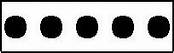 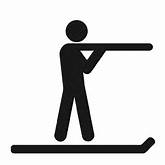 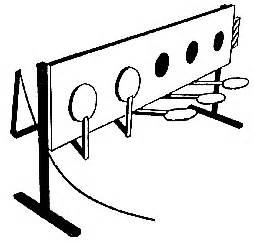 